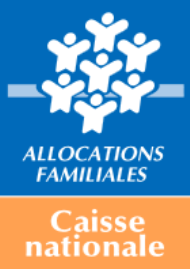 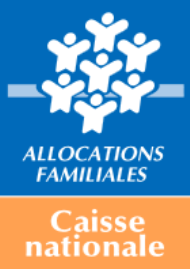 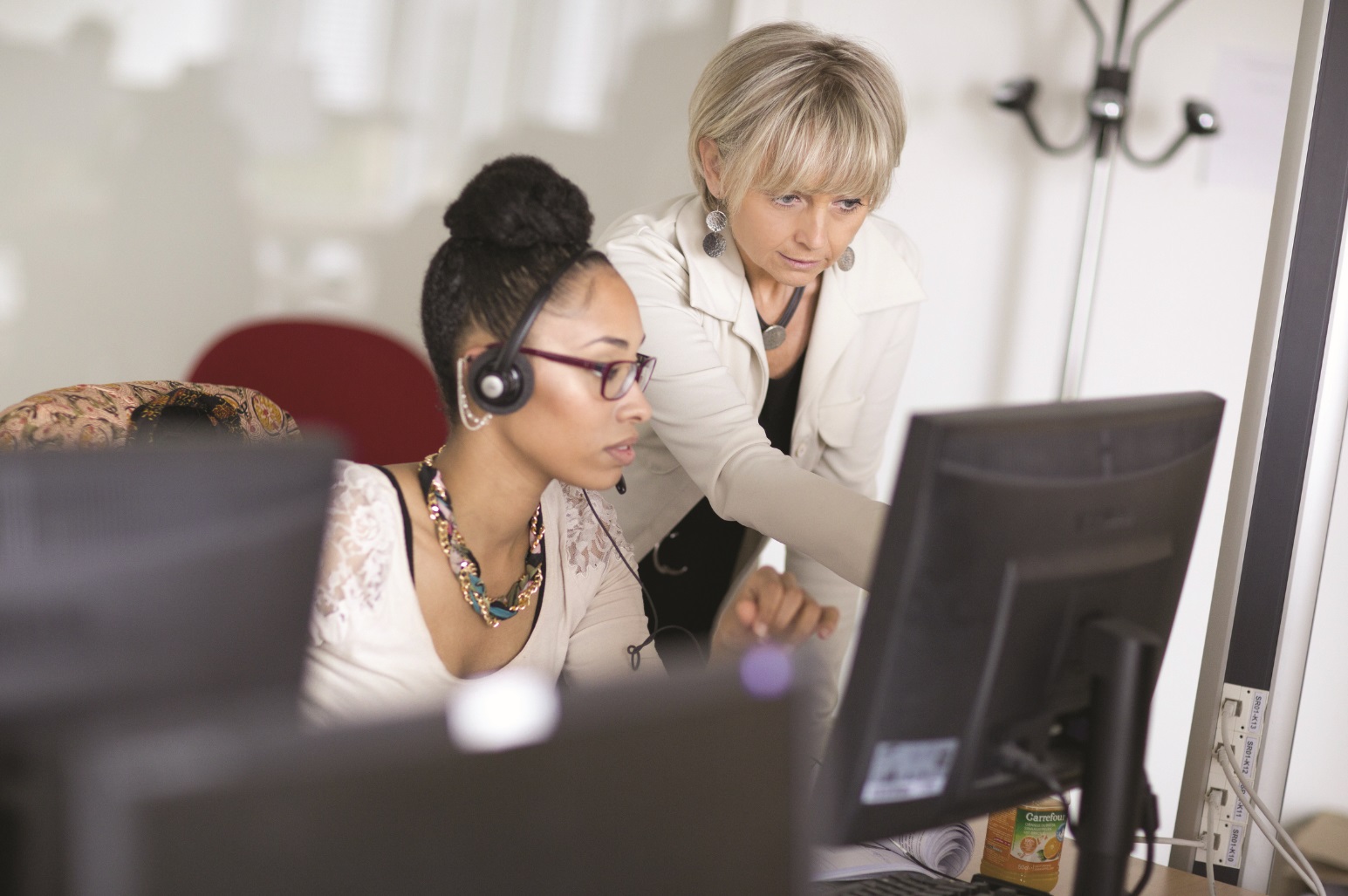 Convention d’accès                                            à « Mon Compte Partenaire »N° SommairePréambule	3Article 1 – Objet de la convention	3Article 2 – Documents conventionnels	4Article 3 – Composition de « Mon Compte Partenaire »	4Article 4 – Modalités d’utilisation de « Mon Compte Partenaire »	4Article 5 – Les données mises à disposition	4Article 5.1 – Nature des données	4Article 5.2 – Archivage et conservation des données	4Article 6 – Sécurité de l’accès aux services et protection des données	5Article 7 – Traçabilité	5Article 8 – Missions du partenaire	5Article 9 – Engagements des parties	6Article 9.1 – Engagements de la Caf	6Article 9.2 – Engagements du partenaire	7Article 10 – Responsabilité des parties	8Article 10.1 – Responsabilité de la Caf	8Article 10.2 – Responsabilité du partenaire	8Article 11 – Confidentialité et secret professionnel	8Article 12 – Formalités informatique et libertés	9Article 13 – Propriété intellectuelle	10Article 13.1 – Contenu de l’espace « Mon Compte Partenaire »	10Article 13.2 – Sur les bases de données	10Article 14 – Le recours à un prestataire de services	11Article 15 – Conditions financières	12Article 16 – Suivi de la convention	12Article 17 – Gestion de la convention	12Article 17.1 – Durée et date d’effet de la convention	12Article 17.2 – Résiliation de la convention	12Résiliation par déclaration unilatérale de volonté d’une partie	12Résiliation pour inexécution de ses obligations par une partie	13Article 17.3 – Modification des documents conventionnels	13Article 17.4 – Règlement des litiges	13La présente convention est signée entre :La Caisse d’Allocations familiales du VarOrganisme visé par les articles L112-1 et suivants du Code de la Sécurité socialeDont le siège est situé 38 Rue Emile Ollivier 83083 Toulon cedex Représentée par son Directeur, M ORLANDINI JulienCi-après dénommée « Caf »etDont le siège est situé Représenté(e) par son,Numéro de SIRET : Ci-après dénommé(e) « le partenaire »Il est convenu ce qui suit :PréambuleLes Caisses d’allocations familiales (« Caf ») assurent la gestion des prestations familiales et sociales dues aux salariés de toute profession, aux employeurs et aux travailleurs indépendants des professions non agricoles ainsi qu’à la population non active. Dans le cadre de cette mission, les Caf fournissent à leurs partenaires (collectivités territoriales, bailleurs, organismes de Sécurité sociale, établissements d’accueil du jeune enfant…) des données à caractère personnel au sens de l’article 4 du règlement (UE) n°2016/679 du 27 avril 2016 relatif à la protection des personnes physiques à l’égard du traitement des données à caractère personnel et à la libre circulation de ces données (ci-après, le « règlement européen »).Cette communication de données a pour but de permettre auxdits partenaires d’accomplir leurs missions.Article 1 – Objet de la conventionLa transmission des données se fait via un accès à des services mis à disposition sur un espace sécurisé du www.caf.fr, dénommé « Mon Compte Partenaire » (ci-après dénommé « Mon Compte Partenaire »).La présente convention a pour objet de définir les modalités d’accès à ces services.Article 2 – Documents conventionnelsLa présente convention, le contrat de services annexé à celle-ci, ainsi que les annexes au contrat de services, contiennent tous les engagements des parties l’une à l’égard de l’autre.Les modalités techniques et informatiques nécessaires à l’utilisation de « Mon Compte Partenaire » et des services disponibles sont consultables dans l’espace sécurisé. Article 3 – Composition de « Mon Compte Partenaire »« Mon Compte Partenaire », mis en œuvre techniquement par la Caisse nationale des Allocations familiales (« Cnaf »), est composé :De services ;De pages d’informations et d’aides.L’offre exhaustive des services disponibles sur « Mon Compte Partenaire » est consultable sur le www.caf.fr. Les services ouverts au partenaire sont définis dans les bulletins d’adhésion annexés au contrat de services.  Article 4 – Modalités d’utilisation de « Mon Compte Partenaire »Les services ouverts au partenaire dans le cadre de la présente convention et leurs modalités d’utilisation (plage d’ouverture, gestion des interruptions du service…) sont définis dans le contrat de services et ses annexes.Chaque service fonctionnel fait l’objet d’une gestion d’accès selon les conditions fixées dans le contrat de services.Article 5 – Les données mises à dispositionArticle 5.1 – Nature des donnéesLes données relatives aux allocataires et aux partenaires mises à disposition par la Caf sur « Mon Compte Partenaire » constituent les données résultant soit de la transmission par l’usager ou des tiers, soit de l’application de la législation et de la réglementation en vigueur à la date de ladite mise à disposition. Aux termes de l’article 6 du règlement européen, ces traitements peuvent également être fondés sur une mission d’intérêt public dont est investi le responsable de traitement, qu’est la Caisse nationale des allocations familiales, ou l’intérêt légitime poursuivi par ce dernier. Article 5.2 – Archivage et conservation des donnéesL’archivage et la conservation des données offertes en consultation et en saisie sur « Mon Compte Partenaire » sont de la responsabilité de la Cnaf.Les données archivées et conservées dans le système d’information du partenaire sont de sa propre responsabilité. Article 6 – Sécurité de l’accès aux services et protection des donnéesLes parties s’engagent à mettre en œuvre et à maintenir l’environnement technique opérationnel (procédure et mesures de sécurité) nécessaire à la sécurité de l’accès aux services et la protection des données, en le protégeant contre les risques :D’accès ou d’usage non autorisés ;De modification, de destruction, de vol ou de perte des données mises à disposition à partir de « Mon Compte Partenaire ». Le contrat de services précise :Les procédures et les mesures de sécurité ;Les modalités d’information en cas d’incident, de difficulté ou de détection d’anomalie.Article 7 – TraçabilitéDes dispositions de traçabilité des accès et de l’usage des services sont mises en œuvre et exploitées par la Caf pour vérifier le respect des dispositions de cette convention. Les parties s’engagent à respecter les conditions de traçabilité décrites dans le contrat de services, notamment celles relatives :A la gestion des traces des accès à « Mon Compte Partenaire » ainsi que celles liées aux actions réalisées par l’utilisateur sur les applications ;Aux modalités de sécurité de conservation des traces ;Au processus organisationnel de demandes de traces.Article 8 – Missions du partenaireLe partenaire s’engage à exécuter la présente convention et donc à faire utiliser par ses personnels l’accès aux données dans le strict respect de ses missions, telles que prévues ci-dessous :        Concernant les gestionnaires d’équipements de la petite enfance à l’adolescence (EAJE, ALSH, RAM, etc), dans le cadre des missions suivantes :Appliquer une tarification en fonction des ressources contributives des familles dans le cadre de la seule gestion des structures faisant l'objet d'un conventionnement avec la CafSaisir les données budgétaires et d'activité des dites structures Gérer les habilitations de ses agents en fonction de leurs délégations       Concernant les travailleurs sociaux, dans le cadre des missions suivantes :Accompagner les personnes connaissant des difficultés sociales et aider à l'insertionGérer les habilitations de ses agents en fonction de leurs délégations        Concernant les agents habilités des bailleurs sociaux, dans le cadre des missions suivantes :Consulter et saisir les données nécessaires au traitement du dossier allocataire pour les logements dont il est propriétaireGérer les habilitations de ses agents en fonction de leurs délégations        Concernant les agents habilités des régimes particuliers d’assurance maladie (Régime social des indépendants ; Caisses de mutualité sociale agricole ; Etablissement national des invalides de la marine ; Caisse nationale militaire de sécurité sociale ; Caisse de retraite et de prévoyance des clercs et employés de notaire).        Mandataire JudiciaireMettre en œuvre les mesures de tutelle, de curatelle ou d’accompagnement judiciaire pour lequel il est agréé.Article 9 – Engagements des partiesArticle 9.1 – Engagements de la CafPar la présente convention la Caf assure la gestion des accès utilisateurs en mode délégué.Sont spécifiés dans le contrat de services pris en application de la présente convention :les caractéristiques du mot de passe et de sa gestion.La Caf, assistée par la Cnaf, peut auditer ou faire auditer le respect de la convention et, notamment, en mode délégué la gestion des habilitations (attribution, suspensions, suppression, contrôle…). En mode délégué, l’autorisation d’utilisation de « Mon Compte Partenaire » est liée à la délivrance par la Caf d’un identifiant et d’un mot de passe aux administrateurs désignées par le partenaire comme gestionnaire principal et gestionnaire suppléant. Le gestionnaire, principal ou suppléant, gère alors les habilitations au sein de son organisme par le service d’habilitation déléguée qui lui est ouvert sur « Mon Compte Partenaire ». La Caf assure une supervision de la gestion ainsi déléguée au partenaire et peut interroger ce dernier à tout moment sur la pertinence de l’affectation d’habilitations et de leur usage. Les identifiants utilisateurs et les mots de passe sont produits de manière automatique et communiqués directement aux utilisateurs de façon sécurisée.Article 9.2 – Engagements du partenaireLe partenaire assure :La gestion des règles de confidentialité liées à l’identifiant et au mot de passe ;L’intégration de l’appel à « Mon Compte Partenaire » aux postes de travail de son organisme ;La gestion de l’infrastructure technique d’accès à la liaison réseau jusqu’à l’interface du réseau de la Caf dans son site d’interconnexion.Le partenaire est :Responsable de la gestion des habilitations sollicitées par le ou la responsable métier de son organisme ;Garant de la bonne affectation et du bon usage des habilitations accordées aux utilisateurs au sein de son organisme ;Référent de la Caf dans ses fonctions d’administration des utilisateurs et de leurs droits d’accès.Le partenaire s’engage à :Ne pas réutiliser les données auxquelles il aura eu accès sur « Mon Compte Partenaire » en vue d’un usage autre que celui strictement nécessaire à ses missions ;Informer, sensibiliser et responsabiliser ses personnels afin que l’accès aux données soit strictement limité aux finalités qui ont été inscrites au registre des activités de traitement par le délégué à la protection des données de la Cnaf. Toute utilisation à d’autres fins ou consultation de dossiers allocataires sur lesquels il n’a aucune légitimité de consultation constitue un détournement de finalité, en infraction avec le règlement européen, et peut aboutir à une suspension ou à une invalidation de l’accès, voire une résiliation de la présente convention ;Ne pas communiquer les données consultées à d’autres personnes morales, privées ou publiques, que celles qui ont qualité pour en connaître.Le partenaire s’engage par ailleurs, dans la limite de ses connaissances lors de l’exécution de la convention :Ne pas affecter d’habilitations à des personnels qui ne devraient pas en bénéficier ou qui ne devraient plus en bénéficier ;Ne pas créer d’habilitations pour des personnels ne relevant pas de sa responsabilité ;Limiter le nombre de personnes pouvant accéder aux services ;Signaler sans délai à la Caf tout départ ou changement de fonction de personnels bénéficiant d’accès à « Mon compte Partenaire » en cas de gestion centralisé des accès utilisateur ;Informer, sensibiliser, responsabiliser l’ensemble de son personnel amené à disposer d’un accès à « Mon Compte Partenaire » sur les mesures de sécurité qui doivent être respectées (protection des identifiants et des mots de passe, interdiction de partager une habilitation entre plusieurs personnes, modification régulière du mot de passe personnel…) ;Ne pas mettre en œuvre d’automatisme qui s’authentifierait sur « Mon Compte Partenaire » comme un utilisateur humain, à moins que le programme utilise les identifiants de l’utilisateur humain afin d’assurer une réelle traçabilité (en cas de webservice, celui-ci doit s’authentifier avec les crédentials de l’utilisateur) ;Signaler à la Caf sans délai tout incident de sécurité survenu dans son périmètre susceptible de mettre en danger les données accédées par ses utilisateurs.Article 10 – Responsabilité des partiesArticle 10.1 – Responsabilité de la CafLa Caf s’engage à mettre tous les moyens en œuvre afin de permettre un accès à « Mon Compte Partenaire » dans les conditions prévues dans le contrat de services, sauf en cas de maintenance ou de défaillance du prestataire technique assurant l’hébergement et / ou la fourniture d’accès au réseau.En aucun cas, la responsabilité de la Caf ne pourra être recherchée en cas de difficultés ou d’impossibilité d’accès à « Mon Compte Partenaire ».De même, la Caf ne pourra voir sa responsabilité engagée en raison d’erreurs ou d’inexactitudes dans les données récoltées par le partenaire, lors de l’accès à « Mon Compte Partenaire ».Article 10.2 – Responsabilité du partenaireLe partenaire est seul responsable :Des données qu’il collecte lors de son accès à « Mon Compte Partenaire » ;De ses flux sortants, et ne doit présenter que des utilisateurs ou des flux autorisés, selon les modalités prévues dans le contrat de services.De ses flux entrantsL’utilisation des données par le partenaire se fait sous son entière responsabilité. Dans le cas où le partenaire serait amené à alimenter un des services offerts dans « Mon Compte Partenaire », celui-ci sera seul responsable de ses données.Article 11 – Confidentialité et secret professionnelLes parties sont tenues, pour elles-mêmes ainsi que pour l’ensemble de leur personnel, au secret professionnel, à l’obligation de discrétion et à l’obligation de confidentialité durant toute l’exécution de la présente convention et après son expiration.Les données et documents qui sont consultés, échangés, ou saisis dans le cadre de la présente convention, qu’ils présentent ou non un caractère personnel, sont des informations confidentielles (ci-après dénommées : « informations confidentielles ») couvertes par le secret professionnel, tel que prévu aux articles 226-13 et suivants du code pénal.Le terme « informations confidentielles » est défini comme toute information de quelque nature que ce soit et quelle que soit sa forme, écrite ou orale, quel que soit son support, communiquée ou consultée dans le cadre de la présente convention.Par conséquent, les parties conviennent que :Toutes les informations communiquées ou consultées par les parties au moyen de supports informatiques ou non, sont considérées comme confidentielles et y compris les informations écrites ou orales ayant pour objet les accès logiques ;Les conditions dans lesquelles se déclinent les politiques de sécurité de chacune des Parties sont confidentielles et à ce titre ne peuvent être divulguées.Les parties s’engagent donc :A respecter le secret professionnel auquel elles sont soumises ;A faire respecter par leurs propres utilisateurs ou salariés les règles de secret professionnel, de discrétion et de confidentialité sus-énoncées. Dans leur utilisation du service, les personnes habilitées doivent notamment s'abstenir, s'agissant des données à caractère personnel auxquelles elles accèdent grâce au service, de toute collecte, de tout traitement, de toute utilisation détournée et, d'une manière générale, de tout acte susceptible de porter atteinte à la vie privée, à la vie sociale, à la vie professionnelle ou à la réputation des personnes ;A ce que les informations confidentielles qui sont communiquées dans le cadre de la présente convention, ne soient en aucun cas, divulguées ou retransmises à des personnes physiques ou morales non autorisées ;A n’utiliser les informations confidentielles définies au présent article qu’aux seules fins de l’exécution de la présente convention.Les allocataires entrant en relation avec le partenaire ou l'un de ses prestataires reçoivent une information conforme aux dispositions des articles 13 et 14 du règlement européen. A ce titre, la Caf pourra demander au partenaire la communication des mesures prises.Article 12 – Formalités informatique et libertésLes parties à la présente convention s’engagent à respecter, en ce qui les concerne, les dispositions de la loi n° 78-17 du 6 janvier 1978 modifiée relative à l’informatique, aux fichiers et aux libertés règlement européen.Chaque formalité doit être communiquée à la partie qui en fait la demande.En toute hypothèse, les deux parties effectueront les démarches nécessaires pour maintenir la conformité en cas d’évolutions substantielles des traitements de leur responsabilité.Pour obtenir l’ouverture d’un ou de service(s) sur « Mon Compte Partenaire », le partenaire doit préalablement respecter les démarches prévues dans le contrat de services.Article 13 – Propriété intellectuelleArticle 13.1 – Contenu de l’espace « Mon Compte Partenaire »Le contenu autant que la structure de « Mon Compte Partenaire » est protégé au titre du droit d’auteur.Toute reproduction totale ou partielle de cet espace et de son contenu, par quelque procédé que ce soit, sans l’autorisation préalable expresse de la Cnaf, éditeur du site Internet www.caf.fr , est interdite et constituera une contrefaçon sanctionnée par les articles L. 335-2 et suivants du code de la propriété intellectuelle.Le contenu visé aux deux alinéas précédents s’entend des marques, images, photos, logos, textes ou charte sonore constituant notamment la charte graphique de l’espace.Au sens du présent article, le contenu de « Mon Compte Partenaire » ne comprend pas les données issues des bases de données propres à la Caf ou au partenaire.Article 13.2 – Sur les bases de donnéesLa Caf et le partenaire déclarent que les bases de données, dont sont issues les données mises à disposition sur « Mon Compte Partenaire », sont des œuvres de l’esprit au sens des articles L. 112-1 et suivants du code de la propriété intellectuelle et à ce titre sont protégées par le droit d’auteur.D’une manière générale, la Caf et le partenaire s’interdisent tout agissement, tout acte, pouvant porter atteinte directement ou indirectement aux droits d’auteur sur ces bases.Il est rappelé, que le droit d’accès aux services mis à disposition sur « Mon Compte Partenaire », accordé conformément au contrat de services et en application des présentes, ne constitue en aucun cas un transfert de propriété sur les bases de données propres à chacune des parties.Chaque partie reste propriétaire des données protégées par le droit d’auteur.Le partenaire et la Caf s’interdisent expressément, sauf accord préalable et écrit de l’autre partie, de céder ou de transmettre, sous quelque forme que ce soit, à tout tiers, même à titre gratuit, tout ou partie des droits et / ou obligations qu’ils tiennent de la présente convention.Article 14 – Le recours à un prestataire de servicesSi pour l’exécution de la présente convention, le partenaire envisage d’avoir recours à un ou des prestataires de services, il a l’obligation d’en informer la Caf par courrier avec un délai de prévenance minimum de six mois afin de permettre à cette dernière de faire connaître ses éventuelles observations.Ce courrier doit à minima contenir les informations suivantes :La liste des prestataires intervenant pour son compte ;La localisation géographique des prestataires ;La localisation géographique des bases de données ;Le régime juridique dont relèvent les outils mis en œuvre ;Les tâches qui incombent aux prestataires.En cas de transfert vers un pays situé hors de l’Union européenne et n’offrant pas un niveau de protection adéquat, le partenaire s’engage à respecter les dispositions du règlement européen, notamment ses articles 44 et suivants, et communiquera à la Caf les garanties appropriées adoptées.Les contrats que le partenaire conclut avec ses prestataires de services doivent présenter des garanties identiques à l’ensemble des dispositions susvisées et notamment pour :Assurer la mise en œuvre des mesures de sécurité relatives à l’accès aux services et à la protection des données comme énoncées à l’article 6 de la présente ;Assurer le respect des règles de confidentialité énoncées à l’article 11 de la présente. Le partenaire s'engage donc à faire souscrire à ses prestataires de services les mêmes engagements que ceux figurant dans la présente convention.De plus, en matière de confidentialité des données, le partenaire s’engage à faire souscrire à ses prestataires de services, en plus des engagements figurant à l’article 11 de la présente convention, les engagements suivants :Ne pas utiliser les informations confidentielles confiées par l’une des parties à des fins autres que celles spécifiées à la convention ;Ne pas conserver d’informations confidentielles confiées par l’une des parties après l’exécution de la convention ;Ne pas communiquer ces informations confidentielles à d’autres personnes que celles qui ont qualité pour en connaître ;Prendre toutes mesures permettant d’éviter toute utilisation détournée ou frauduleuse des fichiers en cours d’exécution de la présente convention ;Prendre toutes mesures, notamment de sécurité matérielle, pour assurer la conservation des données, documents et informations traités tout au long de la convention.Dans le cas où les prestataires de services sous-traiteraient l’exécution des prestations à un tiers, ce dernier devra être soumis aux mêmes obligations.La Caf, assistée par la Cnaf, se réserve le droit de demander au partenaire de procéder ou de faire procéder, auprès de ses éventuels sous-traitants à toute vérification de l’application des exigences de sécurité et de confidentialité qui leur apparaitraient nécessaires, dont des audits.Article 15 – Conditions financièresLes services mis à disposition du partenaire dans le cadre de la présente convention sont proposés à titre gratuit.Article 16 – Suivi de la conventionUn bilan sera réalisé annuellement pour faire un point de situation sur l’application de la présente convention et, notamment, vérifier le respect, par le partenaire, des modalités relatives à la bonne affectation des accès et de leur usage, dans le strict respect des finalités formalisées dans le registre des activités de traitement du délégué à la protection des données de la Cnaf. En tant que responsable de traitement, la Cnaf peut être représentée si ce bilan donne lieu à une réunion.En cas de dysfonctionnement avéré, une information mutuelle est faite par les représentants désignés par les deux parties telle que prévue dans le contrat de services.En outre, en cas de nécessité et sur demande de l’une des parties, celles-ci peuvent se réunir dans un délai d’un mois maximum à compter de la date de réception de ladite demande.A l’issue de chaque réunion, un compte-rendu est systématiquement rédigé en alternance par l’une des deux parties et validé sous 30 jours par les deux parties.Article 17 – Gestion de la conventionArticle 17.1 – Durée et date d’effet de la conventionLa présente convention est établie pour une durée d’un an, reconductible chaque année par tacite reconduction.La convention prend effet à compter de sa signature par les parties, sous réserve de l’issue favorable des formalités informatique et libertés effectuées par les parties avant l’ouverture de l’accès.Article 17.2 – Résiliation de la conventionRésiliation par déclaration unilatérale de volonté d’une partieChaque partie peut, à tout moment, résilier la présente convention par lettre recommandée avec avis de réception adressée à l’autre partie.La résiliation prend effet à la date souhaitée par la partie à l’origine de la résiliation ; le délai ne peut toutefois être inférieur à 3 mois à compter de la réception de la lettre recommandée avec accusé de réception. La résiliation de la présente convention entraîne la résiliation du contrat de services.Les parties conviendront des actions à engager ou à réaliser pour la bonne fin de la présente convention.Résiliation pour inexécution de ses obligations par une partieEn cas de manquement par l’une des parties à ses obligations issues de la présente convention ou d’utilisation détournée ou abusive des données, l’autre partie adresse à son cocontractant une lettre recommandée avec demande d’accusé de réception lui notifiant le ou les manquements en cause pour que celle-ci se conforme aux stipulations de la présente convention. A défaut d’exécution, la présente convention sera résiliée de plein droit, un mois après la réception dudit courrier demeuré sans effet, sans qu’il soit besoin de remplir aucune autre formalité. La résiliation de la présente convention entraîne la résiliation du contrat de services. En tout état de cause, et ce quel que soit le cas de résiliation mis en œuvre, les parties sont tenues des engagements pris antérieurement jusqu’au terme de ce délai. La résiliation interviendra sans préjudice des sanctions prévues par le code de la propriété intellectuelle et sans préjudice de tous dommages et intérêts. Article 17.3 – Modification des documents conventionnelsToute modification de la présente convention, du contrat de services ou de leur(s) bulletin(s) d’adhésion fera l’objet d’un avenant signé par les deux parties.En cas de modification des pièces justificatives qui seraient liées au(x) bulletin(s) d’adhésion, le partenaire a la responsabilité d’en informer la Caf.Article 17.4 – Règlement des litigesLes parties conviennent de rechercher une solution amiable à tout différend qui pourrait survenir dans le cadre de la présente convention.A défaut de règlement amiable, tout litige résultant de la convention ou dont la convention fait l’objet sera soumis à la juridiction compétente.Fait à XXX, en deux exemplaires, Pour la Caf Le __________________Pour le partenaire, Le __________________Directeur, M ORLANDINI JulienDirecteur